List of Primary Material:-Green Concret- Photovoltaic glassGreen concrete:Concrete which is made from concrete wastes that are eco-friendly are called as “Green concrete”. Concrete that uses less in energy in its production and produces less carbon dioxide than normal concrete is green concrete. The other name for green concrete is resource saving structures with reduced environmental impact for e.g. Energy saving, co2 emissions, waste water. Concrete wastes like slag, power plant wastes, recycled concrete, mining and quarrying wastes, waste glass, incinerator residue, red mud, burnt clay, sawdust, combustor ash and foundry sand. Green Concrete is a term given to a concrete that has had extra steps taken in the mix design and placement to insure a sustainable structure and a long life cycle with a low maintenance surface. e.g. Energy saving, CO2 emissions, waste water. The goal of the Centre for Green Concrete is to reduce the environmental impact of concrete. To enable this, new technology is developed. The technology considers all phases of a concrete construction’s life cycle, i.e. structural design, specification, manufacturing and maintenance(www.madhavuniversity.edu.in/green-concrete.html).Photovoltaic glass:Photovoltaic glass (PV glass) is a technology that enables the conversion of light into electricity.To do so, the glass incorporates transparent semiconductor-based photovoltaic cells, which are also known as solar cells. The cells are sandwiched between two sheets of glass. Photovoltaic glass is not perfectly transparent but allows some of the available light through.The PV power generated is considered green or clean electricity because its source is renewable and it does not cause pollution. In addition to energy cost savings, potential benefits from the use of photovoltaic glass include reducing the carbon footprint of facilities, contributing to sustainability and consequently, enhancing branding and public relations (PR) efforts.  In environments where too much heat gets in with light, the reduced transparency can also save on air-conditioning costs. Variations have been designed for environments where more light is desired(whatis.techtarget.com/definition/photovoltaic-glass-PV-glass)
Technology Used:In general, solar energy is used in the design. We suggest solar mular panel which is located around the building. During the day the panels received and save the energy, by the night the panels will be as an artwork. 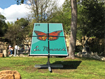 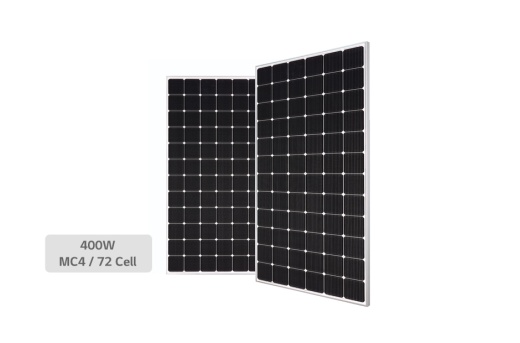 Source: (https://www.supplyvan.com/lg-solar-panel-lg)The shape of our design is like a cone so the air in the upper part of the volum has become heat and move to the top so the natural vent will happen. By moving the air to the upstream Savonius Vertical Wind Turbine will be turned. Savonius wind turbines are a type of vertical-axis wind turbine (VAWT), used for converting the force of the wind into torque on a rotating shaft . The turbine consists of a number of aerofoils, usually-but not always-vertically mounted on a rotating shaft or framework, either ground stationed or tethered in airborne systems .Vertical axis wind turbines are advocated as being capable of catching the wind from all directions, and do not need yaw mechanisms, rudders or downwind coning. Their electrical generators can be positioned close to the ground, and hence easily accessible. Another advantage of VAWTs is that they can be located in closer proximity to each other than can HAWTs. (Ferry & Monoian)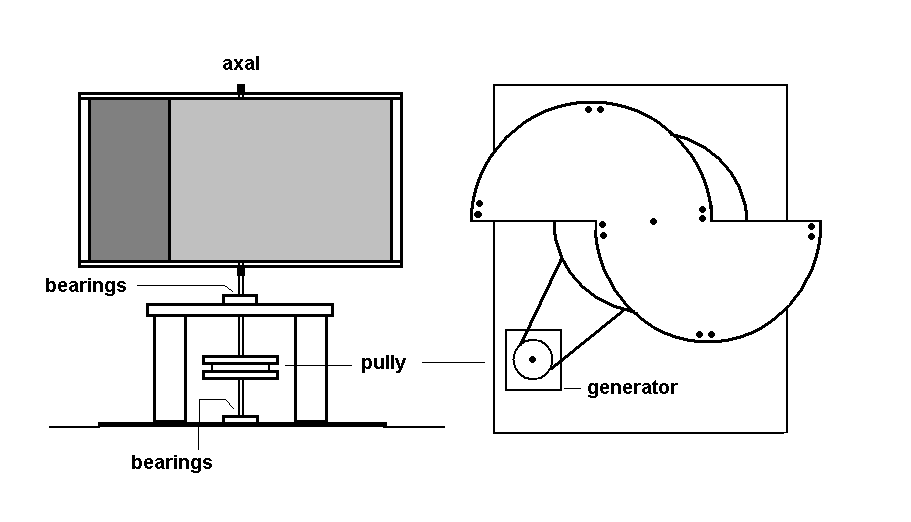 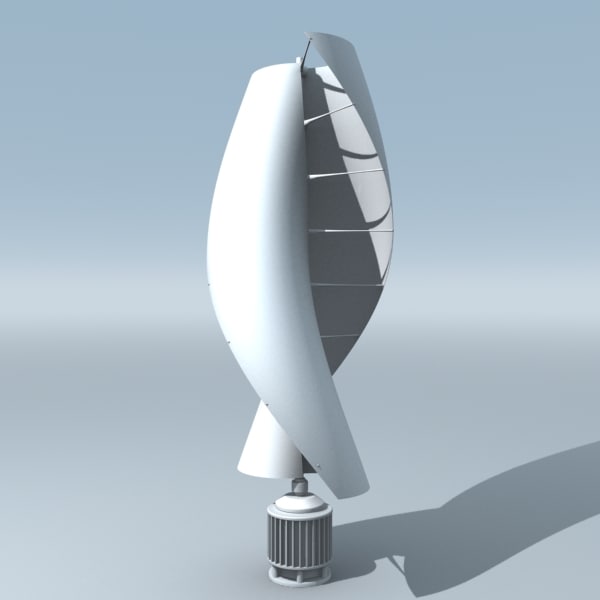 The new technology proposed in the design is the production of electric flooring. Electronic will be produced When people crossing on that floor. Like all cutting-edge technologies, kinetic tiles are relatively expensive. Today, they cost £80 per square foot which means that installing the tiles in the average kitchen would come close to £6000.Kinetic tiles also currently have a lifespan of just five years, making it difficult to recoup the cost. Even if you are repaving Trafalgar Square or the O2 Arena before a U2 concert, you wouldn’t come close to breaking even for the time being ( https://theswitch.co.uk/tech/energy-harvesting-tiles)PRODUCT SPECIFICATIONSDimensions: 500mm each edge
Power rating: 5 Watts continuous power from footsteps
Voltage: 48V (Range 12V - 48V)
Materials: Steel, recycled Aluminium, Composite.
Minimum order size: 2x4m array.
Certification: EMC compliant, CE marked, UL‌compliant(http://www.pavegen.com/product)Estimate of Cost Source-A field guide to renewable energy technology, Ferry & Monoian.- http://www.pavegen.com/product-https://theswitch.co.uk/tech/energy-harvesting-tiles- https://www.supplyvan.com/lg-solar-panel-lg-https://www.madhavuniversity.edu.in/green-concrete.html- whatis.techtarget.com/definition/photovoltaic-glass-PV-glassItem NameSolar PanelModelLG400N2W-A5Product SeriesNeon2SV Code121203AAUS3BrandLgMaterialGlassSize161.7 x 161.7mmVoltage1000-1500VWattage400WAmps (A)20ANumber of Cells72MPP Voltage40.6VMPP Current9.86AOpen Circuit Voltage49.3VShort Circuit Current10.47ACell TypeMonocrystallineCable Length2 x 1200mmGlassFrame-MaterialAnodized AluminiumIngress Protection (IP Rating)IP68Brand Origin (not manufacture)KoreaCertificationCEWarranty (Subject to Conditions)25 YearsEfficiency19.3 PercentOperating Ambient Temperature (Degree Celsius)-40 to 90 Deg.CConnector TypeMC4Product Size L x B x H (Cms)202.4L x 102.4B x 4HDelivery Time2-7 DaysPacking Quantity1UnitPieceController system:ElectromagnetismMPN:XZCXZ0091451556007166Speed regulation:The wind engle automaticallyStarted wind speed:1.3 m/sColor:whiteRated Wind Speed:11 m/sDesign service life:10~15 yearsRated Voltage:12 V DCCut-in wind speed:2.5 m/sRated Power:400 WWork environment temperature:25~+45℃Max Power:450 Wenerator protection grade:IP65Max Wind Speed:≤40 m/sOver speed protection:Electromagnetic brakeGross Weight:48.5 lb (22 kg)feature:Low vibration,Low start wind speedWith the controller:YesBlade material:Glass fiberGenerator:Maglev generatorUPC:803567390320TypenUnit priceTotal price Solar Panel1049400327.50 $343678500$Savonius wind turbines235410-500$96350-117500$Floor electronic generator2542£80203360